Муниципальное казенное учреждение городского округа город Воронеж «Центр развития образования» VI городской фестиваль педагогического мастерства «От призвания к признанию - 2015»Конкурс «Молодой педагог - 2015»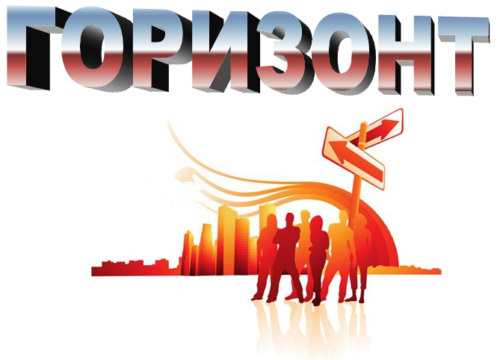 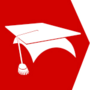 Методические рекомендации для участников конкурсаДекабрь 2014 г.Воронеж СоставительЕ.В. Пономарева – 	методист МКУ городского округа город Воронеж «Центр развития образования»«VI городской фестиваль педагогического мастерства  «От призвания к признанию - 2015», конкурс «Молодой педагог - 2015»: сборник материалов / составитель Е.В. Пономарева, 2014. Данные методические рекомендации предназначены для оказания методической помощи участникам конкурса «Молодой педагог - 2015» в рамках VI городского фестиваля педагогического мастерства «От призвания к признанию - 2015». В данном сборнике участники фестиваля могут ознакомиться с правилами оформления портфолио, порядком предоставления и разработки педагогического проекта «Мои первые победы в педагогической профессии», подготовиться к проводимой на очном этапе дискуссии. Методические рекомендации адресованы молодым педагогам,  подавшим заявки на участие в конкурсе на муниципальном этапе. ©  	МКУ городского округа город Воронеж «Центр развития образования» © 	Пономарева Е.В., 2014 СодержаниеМетодические рекомендации по составлению портфолио педагога…………………………………………………………………..2-5Педагогический проект «Мои первые победы в педагогической профессии»…………………………………………………………….. .5– 9Хобби-клуб молодой педагог ………………………………………..9 – 10Методические рекомендации дискуссионный клуб……………………………………………………………..…….10 – 13Приложение 1 ……………………………………………………..….14-18Список используемой литературы………………………………………19Методические рекомендации по составлению портфолио педагога.Портфолио педагога - индивидуальная папка, в которой зафиксированы, накоплены его личные профессиональные достижения в воспитательно-образовательной деятельности, результаты развития его воспитанников, вклад педагога в развитие системы образования за определенный период времени (обычно за последние 5 лет). Портфолио обеспечивает интеграцию количественной и качественной оценок.Портфолио позволяет учитывать результаты, достигнутые педагогом в разнообразных видах деятельности: образовательной, творческой, социальной, коммуникативной. Основанием для составления портфолио могут также послужить желание и умение педагога предложить свой положительный опыт для ознакомления и внедрения в педагогическую практику.Подходы к построению портфолио могут быть разнообразными, в зависимости от индивидуальных особенностей педагога. Важно, чтобы педагог проанализировал свою работу, собственные успехи, обобщил и систематизировал педагогические достижения, объективно оценил свои возможности и увидел способы преодоления трудностей и достижения более высоких результатов. Достойное портфолио педагога - это показатель его профессиональной компетенции.Содержание портфолио.Титульный лист.Раздел 1. 1.1.Общие сведения о педагоге.Ф.И.О. педагога, дата рождения, образование, специальность, полное название ОО, в котором работает педагог, должность, стаж работы, педагогический стаж, квалификационная категория, имеющиеся награды, жизненная позиция (девиз), личная подпись педагога. В правом верхнем углу титульного листа помещается фотография, паспортный вариант. Так же этот раздел может содержать дополнительную информацию о себе, своих увлечениях, хобби, которая не отображена в официальных документах или творческих работах. Прилагаются копии дипломов, удостоверения курсов повышения квалификации.1.2. Достижения педагога. 	 В этом разделе помещаются все имеющиеся у педагога сертифицированные документы, подтверждающие его индивидуальные достижения: грамоты, благодарственные письма, сертификаты, дипломы за участие в конкурсах, отзывы коллег, родителей, гранты (документы о получении) и т.д.;Раздел 2. Методическая деятельность. В этот раздел помещаются методические материалы, свидетельствующие о профессионализме педагога. 2.1.Результаты работы:по самообразованию;выступления, участие в конференциях, «круглых столах»;семинарах, мастер-классов, методических объединениях города;участие в экспериментальной работе. 2.2.Участие в профессиональных  конкурсах. 2.3.Наличие опыта, распространение опыта: статьи в газетах, журналах, на сайтах, разработка авторских;2.4.Открытые занятия, их анализ. Раздел  3. Результаты   педагогической   деятельности.  Достижения воспитанников (анализ деятельности, уровень развития детей, уровень освоения программы (результаты диагностики), результаты участия в конкурсах, олимпиадах, выставках и т.д.).Раздел 4. Награды.Внешний вид портфолио не оценивается, но он имеет большое значение. Портфолио отражает индивидуальность автора, его творческие способности, креативность, мастерство.Автор портфолио должен быть заинтересован, увлечен его идеей и должен четко осознавать цели создания и возможность его использования в практической деятельности. Автор должен отдавать себе отчет в том, с какой целью он помещает в папку тот или иной документ.Педагогический проект «Мои первые победы в педагогической профессии».1.Разработка педагогического проекта. В структуре   профессиональной компетентности руководящих и педагогических работников ОО одной из ведущих компетенций является владение современными инновационными технологиями, в частности, проектной технологией.1.1Термин «педагогический проект» можно определить  как:.    Комплекс взаимосвязанных мероприятий по целенаправленному изменению педагогической системы в течение заданного периода времени, при установленном бюджете с ориентацией на четкие требования к качеству результатов и специфической организации; Разработанная система и структура действий педагога для реализации конкретной педагогической задачи с уточнением роли и места каждого действия, времени осуществления этих действий, их участников и условий, необходимых для эффективности всей системы действий. В приведенных определениях ключевыми являются:- фактор времени;- целенаправленность;- нормированность изменений;- специфика организации деятельности.Успешность проектной деятельности говорит  о способности педагога действовать в русле  современных изменений в системе образования, умении преобразовывать педагогическую действительность.В проекте должна быть убедительно доказана актуальность выделенных проблем, обоснована значимость решения данных проблем для повышения эффективности педагогического процесса.Важно указать значение решения этих проблем для ОО, показать, что их решение соответствует государственным приоритетам в системе образования.Таким образом, описание проблемы предполагает формулирование ответов на два вопроса:   почему возникла необходимость в выполнении проекта?    почему решение данной проблемы является приоритетной задачей? Глубокий и всесторонний анализ педагогических проблем позволит грамотно и корректно сформулировать цели, задачи и подобрать методы проекта.1.2.Цели и задачи проекта:Формулирование целей проекта предполагает раскрытие сути задуманного проекта, направленного на решение выявленных проблем.При постановке задач определяется последовательность шагов по изменению существующей педагогической ситуации в соответствии с целью.Педагог указывает, какие образовательные, воспитательные и социальные задачи будут решаться на протяжении реализации проекта.Цель и задачи проекта должны быть достижимы в рамках предусмотренного периода времени.Участники проекта.Указывается основная целевая аудитория (участники) проекта, а также критерии их отбора.Описание проекта: стратегия и механизмы достижения поставленных целейДеятельность по проекту должна способствовать решению каждой из поставленных задач проекта.При выборе стратегии и подходов достижения поставленной цели необходимо обосновать выбор способов решения проблемы, при этом можно использовать как уже разработанные и апробированные способы решения проблем в различных комбинациях, так и модифицированные способы решения сходных проблем.По сути, выбор методов предполагает описание мероприятий, которые необходимо организовать и провести для решения задач проекта.Педагогу необходимо  продумать план организации работы по проекту, определить логическую цепь своих действий, при этом, автор проекта должен оценить наличие необходимых ресурсов (материальных, информационных, кадровых, техническихи др.). Если в проекте запланировано проведение мероприятий—тренингов, семинаров, занятий и т.п., необходимо описать каждое из них, указав, цель и планируемый результат, на сколько человек оно рассчитано, временной формат мероприятия, предполагаемое место проведения, количество тренеров (из каких организаций они будут приглашены), приложить предварительную программу мероприятия.Рабочий план реализации проекта:Рабочий план представляет собой план-график выполнения запланированных мероприятий с обязательным указанием предполагаемых дат и ответственных за их проведение (ниже приведена возможная форма таблицы)).Прогнозируемые краткосрочные и долгосрочные результаты реализации проекта:Краткосрочные результаты — это итоги, которые получаются непосредственно по окончании  проекта.Долгосрочные – результаты, которые могут появиться в перспективе, через некоторое время после завершения проекта. Уже на стадии написания проекта педагог должен выделить ожидаемые краткосрочные и долгосрочные результаты своего проекта, по которым можно будет судить об успешности его реализации.Результаты планируются путем соотнесения их с поставленной целью и задачами проекта. Оценка эффективности реализации проекта.При планировании проекта важно выявить свидетельства, данные и показатели, которые подтвердили бы, что поставленная в проекте задача выполнена.Самым распространенным методом является анкетирование целевой группы до и после обучения или участия в проекте. Педагог может предложить самостоятельно разработанный диагностический инструментарий для оценки результативности реализации проекта.Типы проектов Исследовательские: такие проекты требуют хорошо продуманной структуры, обозначенных целей, актуальности проекта для всех участников, продуманных методов, в том числе экспериментальных и опытных работ, методов обработки результатов.  Творческие:  как правило, не имеют детально проработанной структуры, она только намечается и далее развивается, подчиняясь логике и интересам участников проекта. Например: газета, видеофильм, спортивная игра, подготовка выставки.Игровые: в таких проектах структура также только намечается и остается открытой до окончания проекта. Участники принимают на себя определенные роли, обусловленные характером и содержанием проекта. Это могут быть литературные персонажи или выдуманные герои, имитирующие социальные или деловые отношения, осложняемые придуманными участниками ситуациями. Степень творчества здесь очень высокая, но доминирующим видом деятельности все-таки является ролево-игровая, приключенческая. Например: сценарий праздника, фрагмент урока, программа мероприятий, фрагмент педагогического мероприятия.Информационные проекты: этот тип проектов изначально направлен на сбор информации о каком-то объекте, ознакомление участников проекта с этой информацией, ее анализ и обобщение фактов, предназначенных для широкой аудитории. Например: сообщения, доклады, страница педагогического сайта, медиа - проекты, педагогические блоги.Практико-ориентированные: эти проекты отличает четко обозначенный с самого начала предметный результат деятельности участников проекта. Причем этот результат обязательно ориентирован на интересы самих участников. Такой проект требует хорошо продуманной структуры, даже сценария всей деятельности его участников с определением функций каждого из них, четкие выводы и участие каждого в оформлении конечного продукта. Здесь особенно важна хорошая организация координационной работы. Например:  программа действий, наглядное пособие, методические разработки, учебные пособия по внеурочной деятельности, электронная версия обучающей программы. 3. СТРУКТУРА ПЕДАГОГИЧЕСКОГО ПРОЕКТА Объем: не более 25 страниц (размер шрифта - 14 кегль, полуторный интервал, поля – 2,5 см, шрифт  - Times New Roman).Время защиты: до 15 минут1. Титульный лист2. Краткая аннотация проекта (не более 0,5 стр.)3. Обоснование необходимости проекта (анализ проблемной ситуации через определение противоречий существующей практики; актуальность проекта для педагога, ОО; степень адекватности педагогического проекта современным целям, задачам, логике развития образования).4. Цели и задачи проекта (определение конкретных целей, которые ставятся для решения поставленной проблемы, а также задач, которые будут решаться для достижения поставленной цели).5. Основное содержание проекта (описание путей и методов достижения поставленных целей, выработка механизма реализации проекта, каким образом будет распространяться информация о проекте и т. Д.).6. Ресурсы (временные, информационные, интеллектуальные (экспертные), человеческие (кадровые), организационные («административный» ресурс), материально-технические, финансовые.7. Перспективы дальнейшего развития проекта (возможность дальнейшего продолжения проекта, расширение территории, контингента участников, организаторов, возможность развития содержания). Указание ресурсов для дальнейшего продолжения проекта.Хобби – клуб «Молодой педагог»«Каждому человеку нужно какое-нибудь хобби» - таково философское заключение Ф. Бегбедера. Разные люди культивируют разные увлечения, которые помогают им весело и с пользой для себя проводить свободное время. Хобби традиционно делят на мужские и женские, популярные и необычные. Каждое поколение имеет свое, актуальное, современное, модное хобби. Но кто-то выбирает и совершенно оригинальное занятие, расходясь с пристрастиями большинства.Психологи утверждают, что наличие увлечений способствует гармоничному развитию личности. Не секрет, что человек по-настоящему счастлив лишь тогда, когда вкладывает душу свою в творение рук своих. Особой популярностью сегодня пользуются необычные хобби. Стремление к оригинальности многие годы занимает лидирующие позиции в нашей системе ценностей. Умение привлекать к себе внимание, выделяться из «толпы» широко ценится, поэтому наравне с собственным стилем в одежде, умением поддерживать разговор и нетривиально шутить, оригинальное увлечение добавит «плюсов» своему обладателю.Среди наиболее известных видов хобби можно выделить игровые (например, бильярд, боулинг и т. д.), активные (сюда относят туризм, экстремальный спорт, дайвинг, рыбалку, охоту, воздухоплавание и исторические реконструкции), рукоделие (вязание, вышивание, скрапбукинг, твистинг, батик, валяние, лепка из теста, роспись, оригами, бисероплетение, мыловарение и т. д.), фотография, рисование, флористика, моделирование и т. д. Большой популярностью пользуется сегодня этника и народное творчество. Так, кукла оберег обязательно порадует ваших друзей и близких и защитит их в дороге и дома. Ищите и обязательно найдете то самое «свое» хобби, но не забывайте, что главное — это то, чтобы оно приносило вам искреннюю и неподдельную радость.Методические рекомендациипо проведению Дискуссионного стола и Открытой дискуссии в рамках муниципальных профессиональных Конкурсов	Дискуссионный стол - интеллектуальный подиум, с которого каждый участник Конкурса может продемонстрировать нестандартность и оригинальность мышления, свое искусство спорить, представить собственное видение обсуждаемой темы.Предлагается обсуждение по актуальным и значимым проблемам в области образования, обмен опытом и творческими инициативами по конкретному вопросу в формате заданной тематики, а также в возможности для всех желающих вступить в дискуссию или полемику по интересующим вопросам. Открытая дискуссия - обсуждение вопросов образовательной политики с участием представителей органов власти, общественных организаций, представителей науки и практики. Тема, примерные вопросы для обсуждения объявляются за неделю до дискуссии. 	Дискуссия предполагает:готовность участников к обсуждению проблемы с целью определения возможных путей ее решения;наличие определенной позиции, теоретических знаний и практического опыта.	Цель: демонстрация позиции лидера педагогической общественности. Проявление педагогами своих лидерских способностей через умение видеть в комплексе систему образования, понимать существующие взаимосвязи и предлагать собственные решения для ее развития.	Задачи:компетентное обдумывание или размышление;навыки аргументации собственного мнения;достижение согласия (поиск общего);разъяснение собственных взглядов и позиций других по проблеме (выявление различий);победа одной из сторон или точек зрения;получение информации о максимальном количестве фактов;обмен имеющимся опытом;более глубокое понимание вопросов и позиций (подходов);выявление путей решения вопроса (видение альтернатив);воспитание умения прислушиваться к другим точкам зрения;развитие умений занимать и отстаивать свою точку зрения.	Планируемые результаты:поощрение стремления к саморазвитию и сотрудничеству с окружающими для решения актуальных проблем;формулирование конструктивных и реалистичных предложений;проявление педагогами знания и понимания нормативно-правовой базыобразования; позиционирование учителя как носителя нравственных, культурных ценностей, как лидера – профессионала, как незаурядную личность с активной гражданской позицией, с широким взглядом на мир, способной транслировать в профессиональном педагогическом сообществе конструктивные, инновационные идеи, принципы и новые образовательные технологии.	В ходе обсуждения вопросов развития регионального образования и работы дискуссионных площадок должны быть выработаны предложения для руководителей органов управления образованием, образовательных организаций, педагогического сообщества.Структура дискуссии:	Вводная часть (до 5 минут):Формулирование проблемы и целей дискуссии.Обсуждение правил дискуссии.Регламент проведения дискуссии (1,5 часа - общее время, 3-5 мин каждому выступающему).	Основная часть дискуссии (1час 20 минут). Обсуждение поставленных вопросов.	Заключительная часть дискуссии (5минут):Подведение итогов обсуждения.В ходе работы Дискуссионного стола или Открытой дискуссии могут быть использованы в качестве примеров или мотивации для обсуждения фрагменты мастер – классов, педагогических мастерских, анализа педагогических ситуаций, тестирование, анкетирование и т.д.	Работу Дискуссионного стола или Открытой дискуссии могут сопровождать представленные на экране (с использованием мультимедиа) примерные вопросы для обсуждения, примерные предложения для заключения, элементы понятийного аппарата, видеопрезентаций и т.д.Понятийный аппарат	Аргумент (от глагола arguo – показываю, выясняю, доказываю) – доказательство, обоснование мысли, довод, факт.	Диалог (греч. dialogos – разговор) - обмен мнениями двух или более лиц (реальных, вымышленных, виртуальных и т.п.).	Дискуссия (от лат. discussion – исследование, рассмотрение) – коллективное обсуждение какой-либо проблемы или круга вопросов, сопоставление информации, идей, мнений, предложений.	Диспут (лат. disputare – рассуждать, спорить) - полемика с защитой убеждений и мнений.	Мозговой штурм (brainstorming) - групповой поиск решений проблемы, снятие любых ограничений в предлагаемых идеях (выдвижение максимума идей с последующим критическим рассмотрением).	Тезис (греч. thesis – положение, утверждение) - положение, истинность которого должна быть доказана.Правила участия в дискуссиив формате Дискуссионного стола и Открытой дискуссииОбщепроцедурные:активно участвовать;говорить по одному, не перебивая;внимательно слушать каждого; соблюдать установленный порядок и регламент.Специфические:аргументировать свои высказывания;критиковать мнения, а не личность; критикуя, предлагать альтернативы;перед возражением повторять высказывания оппонента, замечать реакцию, не выраженную словами;толерантно относиться к другим мнениям и позициям;развивать дискуссию, не повторяться, предлагать новые идеи;подводить итоги и проводить рефлексию;следить за рекомендациями ведущего;придерживаться «открытого мышления» (возвращение к ранее отвергнутым идеям, возможность изменить свою позицию);договариваться об общем понимании терминов, темы или проблемы.Для конструктивного ведения дискуссии в формате Дискуссионного стола и Открытой дискуссиинеобходимо:находить в высказываниях партнера противоречивые суждения;стыковать пробелы в аргументации;вскрывать и, соответственно, оценивать однобокость подходов партнера к решению проблемы;характеризовать должным образом чисто субъективные суждения, взятые «с потолка»;вскрывать и отмечать случаи игнорирования комплексных взаимосвязей проблемы;выявлять искажения в цитировании «чужих» мыслей;с определенной позиции излагать отсутствующие объективные критерии;доказывать недопустимость обобщения и произвольного сравнения явлений в маловажных деталях, отбрасывания существенных различий.Основные подходы и критерии оценивания:Оценивается умение представлять и пропагандировать свою позицию по актуальной общественно значимой проблеме, использовать тезисы оппонентов для аргументации и утверждения своих приоритетов.Критерии оценивания:знание и понимание современных тенденций развития образования и общества;глубина и оригинальность суждений, эмоциональность, креативность;аргументированность, взвешенность, конструктивность предложений;умение раскрыть свою позицию с использованием собственного опыта;общая культура и эрудиция.активность участия в дискуссии.Приложение VI городской фестиваль педагогического мастерства «От призвания к признанию - 2015»Конкурс «Молодой педагог - 2015»ПОРТФОЛИО ФИО……………………………………………………………………...……………………………………………………………………………Учитель ………………………………………………………………… МБОУ…………………………………………………………………… Раздел 1. Общие сведенияФИО……………………………………………………………………...……………………………………………………………………………Учитель ………………………………………………………………… МБОУ…………………………………………………………………… Стаж работы - ……… лет. Квалификационная категория: ……………………………………..Раздел 2. Участие молодого  педагога в методической работе2.1.Методические материалы, свидетельствующие о профессионализме педагога, выбор учебно-методической литературы; обоснование своего выбора. Выступление в семинарах, конференциях (тема, дата).2.2. Участие в профессиональных и творческих педагогических конкурсах, методических и предметных неделях; проведение и организация семинаров, проведение «круглых столов», мастер-классов и т.п.:2.3.  Наличие компьютера и компьютерных средств обучения (программа виртуального эксперимента, контроля знаний, мультимедийные учебники другие документы по желанию педагога):2.4.Мои публикации (при наличии):2.5.Наличие и поддержка собственного сайта:блог классного руководителя;блог ….класса; блог,  посвященный методическим разработкам;виртуальная помощь -  блог  учителя.Раздел 3..Повышение квалификации:3.1. Другие формы непрерывного повышения квалификации и саморазвития:Раздел 4. Наградной материал4.1.Участие в муниципальных, региональных и всероссийских профессиональных конкурсахРаздел 5.Достижения учащихся:Раздел 6.Классное руководство:Подпись конкурсанта ____________________Примечание: К данной форме портфолио конкурсант может приложить дополнительный материал, по своему усмотрению и  презентацию в Power Point. Прилагаемая фотография, должна быть строго портретного варианта (как на документы). Рекомендуемый оббьем портфолио до 20 листов.Список используемой литературы:1. Инструкция для учащихся по составлению документов и сбору материалов для портфолио.// Практика административной работы.-2005.-№5. - С.16-20 .2. Прутченков,А.   Портфолио: типичные ошибки и затруднения.// Народное образование.-2005.-№2. - С.71-80 .3. Новикова,Т. Использование портфолио в практике российской школы// Педагогическая техника.-2006.-№3. - С.109-128.4. Сизова,Л.М.   Использование портфолио в педагогической деятельности
// Упр. ДОУ.-2007.-№7. - с.96-102.Место для фотографииПериодМероприятиеДатаПериодМероприятиеНаличие публикации да/нетДата№Наименование Используется с.. – по..В каких классах№Название публикацииДата выпуска и номер сборникаПериодКурсы, уровеньКурсы, уровеньдокументочныедистанционныеПериодсетртификаты.удостоверения….ДатаИндивидуальные достиженияИндивидуальные достиженияИндивидуальные достиженияИндивидуальные достижения№ ПериодНаградаДата№ Название конкурса Сроки Результат 1 Участие в профессиональных конкурсах в образовательном учреждении Участие в профессиональных конкурсах в образовательном учреждении Участие в профессиональных конкурсах в образовательном учреждении 2 Участие в муниципальных  профессиональных конкурсах Участие в муниципальных  профессиональных конкурсах Участие в муниципальных  профессиональных конкурсах 3 Участие в региональных  профессиональных конкурсах Участие в региональных  профессиональных конкурсах Участие в региональных  профессиональных конкурсах 4 Участие во всероссийских  профессиональных конкурсах Участие во всероссийских  профессиональных конкурсах Участие во всероссийских  профессиональных конкурсах 5 Участие в международных конференциях, конкурсах, проектах Участие в международных конференциях, конкурсах, проектах Участие в международных конференциях, конкурсах, проектах ПериодФ.И.О. учащегосяРезультативность, уровеньДокументПериодКлассыРезультативностьДокумент